INDICAÇÃO Nº 2436/2015Sugere ao Poder Executivo Municipal que proceda a instalação de placas denominativas em todas as ruas do bairro Cruzeiro do Sul.Excelentíssimo Senhor Prefeito Municipal, Nos termos do Art. 108 do Regimento Interno desta Casa de Leis, dirijo-me a Vossa Excelência e aos órgãos competentes, que proceda a instalação de placas denominativas em todas as ruas do bairro Cruzeiro do Sul em nosso Município.                                              Justificativa:Munícipes solicitaram a este vereador apoio para a instalação de placas denominativas em todas as ruas do bairro Cruzeiro do Sul, para facilitar o encontro dos endereços localizados neste bairro que é muito populoso e recebe muitas pessoas de outros locais, e muitas ruas do bairro estão sem as placas e outras com a imagem apagada não sendo visível.Plenário “Dr. Tancredo Neves”, em 23 de junho de 2.015.                                               FELIPE SANCHES-Vereador / Vice Presidente-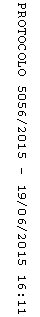 